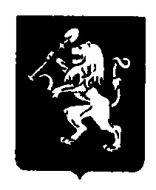 АДМИНИСТРАЦИЯ ЛЕНИНСКОГО РАЙОНАВ ГОРОДЕ КРАСНОЯРСКЕПРИКАЗ _______________							 №  _________На основании утвержденных лимитов бюджетных обязательств, доведенных до администрации Ленинского района в городе Красноярске,  как получателя бюджетных средств на закупку товаров, работ, услуг в рамках исполнения бюджета города Красноярска,  в связи с изменением структуры и характеристик потребительских свойств товаров, работ, услуг, закупаемых для муниципальных нужд, руководствуясь постановлением администрации города от 12.11.2015 № 707 «Об утверждении Требований к порядку разработки и принятия правовых актов о нормировании в сфере закупок для обеспечения муниципальных нужд города Красноярска, содержанию указанных актов и обеспечению их исполнения», а также п. 3.11, 4.3  Положения об администрации района в городе Красноярске,  утвержденного распоряжением Главы города  от 26.02.2007  № 46-р, ПРИКАЗЫВАЮ:1. Внести в приказ от 01.07.2016  № 16 «Об утверждении нормативных затрат на обеспечение функций администрации Ленинского района в городе Красноярске» (далее - Приказ) следующие изменения:1.1. Приложение к Приказу от 01.07.2016 № 16 изложить в новой редакции,  согласно приложению.2. Разместить настоящий приказ на официальном сайте администрации города – ответственный отдел по организационной и кадровой работе (Комарницкая Н.В.), в единой информационной системе в сфере закупок - ответственный отдел экономического развития и торговли (Климова О.Л.) в информационно-телекоммуникационной сети Интернет.3. Контроль за исполнением настоящего приказа оставляю за собой.4. Приказ вступает в силу со дня подписания и применяется при осуществлении закупок на 2017 год.Руководитель  администрации района		                                А.А. КлименкоПриложение  к приказу  руководителя администрации Ленинского района в городе Красноярске                                                                          от ______________ № ____________ Нормативные затраты на обеспечение функций Администрации  Ленинского района в городе КрасноярскеОбщие положения1. Нормативные затраты на обеспечение функций администрации Ленинского района в городе Красноярске (далее – администрации района) применяются для обоснования объекта и (или) объектов закупки.2. Администрация  района утверждает нормативные затраты, а также вносит изменения в нормативные затраты по мере необходимости.3. Общий объем затрат, связанных с закупкой товаров, работ, услуг, рассчитанный на основе нормативных затрат, не может превышать объем доведенных лимитов бюджетных обязательств на закупку товаров, работ, услуг в рамках исполнения бюджета города.4. При определении нормативных затрат администрация района  применяет национальные стандарты, технические регламенты, технические условия и иные документы, а также учитывает регулируемые цены (тарифы).5. Количество планируемых к приобретению товаров (основных средств и материальных запасов) определяется с учетом фактического наличия количества товаров, учитываемых на балансе у администрации района.6. В отношении товаров, относящихся к основным средствам, устанавливаются сроки их полезного использования в соответствии               с требованиями законодательства Российской Федерации о бухгалтерском учете или исходя из предполагаемого срока их фактического использования. При этом предполагаемый срок фактического использования не может быть меньше срока полезного использования, определяемого в соответствии с требованиями законодательства Российской     Федерации  о бухгалтерском учете.7. Норматив цены товаров, работ и услуг, устанавливаемый в формулах расчета, определяется с учетом положений статьи 22 Закона о контрактной системе, если нормативы цены товаров, работ, услуг не предусмотрены Методикой. Цены на закупаемые товары, работы и услуги могут подлежать  ежегодной индексации на коэффициент-дефлятор, учитывающий изменение потребительских цен на товары (работы, услуги) в городе Красноярске.8.  Администрация района осуществляет расчеты нормативных затрат на закупку товаров, работ, услуг в соответствии с Методикой, установленной в соответствии с приложением  к Правилам определения нормативных затрат.9.  Нормативы количества и (или) цены товаров, работ, услуг сгруппированы по группам должностей работников.10. Объём затрат по отдельным видам товаров (работ, услуг) может быть скорректирован на сумму кредиторской задолженности по состоянию на начало расчётного периода в пределах доведённых лимитов бюджетных обязательств на обеспечение функций администрации района1. ЗАТРАТЫ НА ИНФОРМАЦИОННО-КОММУНИКАЦИОННЫЕ ТЕХНОЛОГИИ1.1. Затраты на услуги связи1.1.1. Нормативные затраты на абонентскую плату1.1.2. Нормативные затраты на повременную оплату местных,междугородних и международных телефонных соединенийМестные телефонные соединения (№1)Междугородние телефонные соединения (№2)1.1.3. Нормативные затраты на оплату услугвнутризоновой связи1.1.4. Нормативные затраты на оплату услуг подвижной связи(предоставление услуги в течение 12 месяцев)1.1.5. Нормативные затраты на сеть Интернети услуги интернет-провайдеров1.2. Затраты на содержание имуществадокументации или утвержденном техническом задании на выполнение таких работ.1.2.1. Нормативные затраты на техническое обслуживаниеи регламентно-профилактический ремонтвычислительной техники1.2.2. Нормативные затраты на техническое обслуживаниеи регламентно-профилактический ремонт системы телефоннойсвязи (автоматизированных телефонных станций)1.2.3. Нормативные затраты на техническое обслуживаниеи регламентно-профилактический ремонт локальныхвычислительных сетей     1.2.4. Нормативные затраты на техническое обслуживаниеи регламентно-профилактический ремонт систембесперебойного питания1.2.5. Нормативные затраты на техническое обслуживание и регламентно-профилактический ремонт принтеров, сканеров, многофункциональных устройств (МФУ), копировальных аппаратов и иной оргтехники1.2.6. Нормативные затраты на ремонт и заправку картриджейдля принтеров, многофункциональных устройств (МФУ),копировальных аппаратов и иной оргтехники1.3. Затраты на приобретение прочих работ и услуг, не относящиеся к затратам на услуги связи, аренду и содержание имущества 1.3.1. Нормативные затраты на оплату услуг по сопровождению, доработке  программного обеспечения и приобретению простых (неисключительных) лицензий на использование программного обеспечения 1.3.1.1. Нормативные затраты на оплату услуг по сопровождению справочно-правовых систем1.3.1.2. Нормативные затраты на оплату услуг по сопровождению, доработке и приобретению иного программного обеспечения 1.3.2. Нормативные затраты на оплату услуг, связанныхс обеспечением безопасности информации1.3.2.1. Нормативные затраты на проведение аттестационных,проверочных и контрольных мероприятий1.3.2.2. Нормативные затраты на приобретение простых(неисключительных) лицензий на использование программногообеспечения по защите информации1.4. Затраты на приобретение основных средств1.4.1. Нормативные затраты на приобретение рабочих станций* Подлежит ежегодной индексации на коэффициент-дефлятор, учитывающий изменение потребительских цен на товары (работы, услуги) в Красноярском крае, установленный на соответствующий календарный год министерством экономического развития, инвестиционной политики и внешних связей Красноярского края.1.4.2. Нормативные затраты на приобретение принтеров,многофункциональных устройств (МФУ), сканеров,копировальных аппаратов и иной оргтехники1.4.3. Нормативные затраты на приобретение средствподвижной связи1.4.4. Нормативные затраты на приобретение ноутбуков1.4.5. Нормативные затраты на приобретение серверногои коммуникационного оборудования1.5. Затраты на приобретение материальных запасов в сфереинформационно-коммуникационных технологий1.5.1. Нормативные затраты на приобретение других запасныхчастей для вычислительной техники1.5.2. Нормативные затраты на приобретение носителей информации, в том числе магнитных и оптических 1.5.3. Нормативные затраты на приобретение деталейдля содержания принтеров, сканеров, многофункциональныхустройств (МФУ), копировальных аппаратов и иной оргтехники1.5.3.1. Нормативные затраты на приобретение расходныхматериалов для принтеров, сканеров, многофункциональныхустройств (МФУ),  копировальных аппаратов и иной оргтехники1.5.3.2. Нормативные затраты на приобретение запасных частей  для принтеров, сканеров, многофункциональных устройств (МФУ), копировальных аппаратов и иной оргтехники2. Затраты на проведение капитального ремонта муниципального имущества 2.1. Нормативные затраты на проведение капитального ремонта определяются на основании затрат, связанных со строительными работами в зависимости от потребности в капитальном ремонте  и в соответствии с проектно-сметной документацией.2.2. нормативные затраты на разработку проектной и сметной документации 	Нормативные затраты на разработку проектной и сметной документации для проведения ремонтных работ определяются в соответствии со статьей 22 Закона о контрактной системе, законодательством Российской Федерации о градостроительной деятельности.3. Затраты на дополнительное профессиональное образование работников4.  Прочие затраты 4.1. Затраты на услуги связи, не отнесенные к затратамна услуги связи в рамках затратна информационно-коммуникационные технологии4.1.1. Нормативные затраты на оплату услуг почтовой связи4.2. Затраты на транспортные услуги4.2.1. Нормативные затраты на оплату услуг перевозки(транспортировки) грузов4.2.1.1.Нормативные затраты на оплату услуг арендытранспортных средств4.3. Затраты на оплату расходов по договорам об оказании услуг, связанных с проездом и наймом жилого помещения в связи с командированием работников, заключаемым со сторонними организациями 4.3.1. Нормативные затраты на оплату расходов на проездк месту командирования и обратно4.3.2. Нормативные затраты на оплату расходов на наемжилого помещения на период командирования* Примечание: наименование и количество услуг могут быть изменены в зависимости от решаемых задач администрацией  района. При этом закупка услуг может проводиться в пределах доведенных лимитов бюджетных обязательств на обеспечение функций администрации района. Цена проезда к месту командирования и цена найма жилого помещения в сутки определяется с учетом норм распоряжения Главы города от 07.07.2009 № 149-р «О лимитировании расходов органов и территориальных подразделений администрации города». 4.4. Затраты на коммунальные услуги4.4.1. Нормативные затраты на электроснабжение4.4.2. Нормативные затраты на теплоснабжение4.4.3. Нормативные затраты на горячее водоснабжениеНормативные затраты на горячее водоснабжение (Згв) определяются по формуле:4.4.4. Нормативные затраты на холодноеводоснабжение и водоотведение*Примечание: количество услуг могут быть изменено в зависимости от фактического потребления ресурсов  администрацией района. При этом закупка услуг может проводиться в пределах доведенных лимитов бюджетных обязательств на обеспечение функций администрации района.4.5. Затраты на содержание имущества4.5.1. Нормативные затраты на техническое обслуживаниеи регламентно-профилактический ремонт системохранно-тревожной сигнализации4.5.2. Нормативные затраты на проведение текущего ремонтаНормативные затраты на проведение текущего ремонта определяются на основании затрат, связанных со строительными работами в зависимости от потребности в текущем ремонте  и в соответствии со сметным расчетом.4.5.3. Нормативные затраты на вывоз твердых бытовых отходов4.5.4. Нормативные затраты на техническое обслуживаниеи регламентно-профилактический ремонт индивидуальноготеплового пункта4.5.5. Нормативные затраты на техническое обслуживаниеи регламентно-профилактический ремонт электрооборудования(электроподстанций, трансформаторных подстанций,электрощитовых) административного здания (помещения)4.5.6. Нормативные затраты на проведение работпо дезинфекции, дератизации и дезинсекции помещений4.5.7. Нормативные затраты на содержаниетранспортных средств4.5.7.1. Нормативные затраты на техническое обслуживаниеи ремонт транспортных средств4.5.7.2. Нормативные затраты на приобретение полисов ОСАГО* Примечание: количество услуг по приобретению полисов ОСАГО может отличаться в зависимости от возраста и стажа водителей. При этом закупка услуг на приобретение полисов ОСАГО осуществляется в пределах доведенных лимитов бюджетных обязательств на обеспечение функций администрации района.4.5.8.  Нормативные затраты на техническое обслуживаниеи регламентно-профилактический ремонт иного оборудования4.5.8.1. Нормативные затраты на техническое обслуживаниеи регламентно-профилактический ремонт системкондиционирования и вентиляции.4.5.8.2. Нормативные затраты на техническое обслуживаниеи регламентно-профилактический ремонт системпожарной сигнализации5. Затраты на приобретение прочих работ и услуг, не относящиесяк затратам на услуги связи, транспортные услуги, оплату расходовпо договорам об оказании услуг, связанных с проездом и наймомжилого помещения в связи с командированием работников,заключаемым со сторонними организациями, а также к затратамна коммунальные услуги, аренду помещений и оборудования,содержание имущества в рамках прочих затрат и затратамна приобретение прочих работ и услуг в рамках затратна информационно-коммуникационные технологии5.1. Нормативные затраты на оплату типографских работи услуг, включая приобретение периодическихпечатных изданий5.1.1. Нормативные затраты на приобретениеинформационных услугПримечание: Наименование  и количество периодических изданий  может отличаться от приведенного в зависимости от решаемых задач администрацией района. При этом закупка периодических изданий осуществляется в пределах доведенных лимитов бюджетных обязательств на обеспечение функций администрации района.5.1.2. Нормативные затраты на приобретение (изготовление)бланков строгой отчетности*Цена утверждается Приказом Федеральной службы государственной регистрации, кадастра и картографии5.2. Нормативные затраты на проведение предрейсовогои послерейсового осмотра водителей транспортных средств5.2.1. Нормативные затраты на проведение предрейсового и послерейсового осмотра водителей транспортных средств (не более 8000 осмотров в течение срока оказания услуг) 5.3. Нормативные затраты на проведениедиспансеризации работников5.4. Нормативные затраты на оплату услуг, связанныхс обеспечением охраны объекта на договорной основе5.4.1. Нормативные затраты на оплату услуг, связанных с обеспечением физической охраны объекта на договорной основе5.5. Нормативные затраты на приобретение прочих работ,услуг, не отнесенных к перечисленным выше затратам6.  Затраты на приобретение основных средств, не отнесенные к затратам на приобретение основных средств в рамках затрат на информационно-коммуникационные технологии6.1. Нормативные затраты на приобретение мебели6.2. Нормативные затраты на приобретениесистем кондиционирования6.3. Нормативные затраты на приобретение бытовой техники,специальных средств и инструментов7. Затраты на приобретение материальных запасов,не отнесенные к затратам на приобретениематериальных запасов в рамках затратна информационно-коммуникационные технологии7.1. Нормативные затраты на приобретениебланочной продукции7.2. Нормативные затраты на приобретениеканцелярских принадлежностей*Примечание: Количество канцелярских принадлежностей рассчитано исходя из штатной численности муниципальных служащих. Количество канцелярских принадлежностей может отличаться от приведенного в зависимости от решаемых задач администрацией  района. При этом закупка услуг осуществляется в пределах доведенных лимитов бюджетных обязательств.7.3. Нормативные затраты на приобретение хозяйственныхтоваров и принадлежностейПрочие материальные запасы*Примечание: Количество хозяйственных товаров может отличаться от приведенного в зависимости от решаемых задач администрацией района. При этом закупка услуг осуществляется в пределах доведенных лимитов бюджетных обязательств.7.4. Нормативные затраты на приобретениегорюче-смазочных материалов7.4.1. Бензин7.4.2. Моторные  маслаПримечание: количество горюче-смазочных материалов может отличаться от приведенного в зависимости от решаемых задач администрацией района. При этом закупка услуг осуществляется в соответствии с нормативами, установленными распоряжением администрации города Красноярска от 07.07.2009 № 149-р «О лимитировании расходов органов и территориальных подразделений администрации города» в пределах доведенных лимитов бюджетных обязательств.7.5. Нормативные затраты на приобретение запасныхчастей для транспортных средствКатегории должностей муниципальных служащихКоличество абонентских номеров пользовательского (оконечного) оборудования, подключенного к сети местной телефонной связи, используемых для передачи голосовой информацииЕжемесячная абонентская плата в расчете на 1 абонентский номер для передачи голосовой информации(не более, руб.)Количество месяцев предоставления услугиАдминистрация районаАдминистрация районаАдминистрация районаАдминистрация районаВсе сотрудники35300,912Отдел по опеке и попечительству в отношении несовершеннолетнихОтдел по опеке и попечительству в отношении несовершеннолетнихОтдел по опеке и попечительству в отношении несовершеннолетнихОтдел по опеке и попечительству в отношении несовершеннолетнихВсе сотрудники4300,912Административная комиссияАдминистративная комиссияАдминистративная комиссияАдминистративная комиссияВсе сотрудники1300,912Комиссия по  делам несовершеннолетних и защите их правКомиссия по  делам несовершеннолетних и защите их правКомиссия по  делам несовершеннолетних и защите их правКомиссия по  делам несовершеннолетних и защите их правВсе сотрудники2300,912Категории должностей муниципальных служащихКоличество абонентских номеров для передачи голосовой информации, используемых для местных телефонных соединенийЕжемесячная абонентская плата в расчете на 1 абонентский номер для передачи голосовой информации(не более, руб.)Администрация районаАдминистрация районаАдминистрация районаВсе сотрудники35204,02Отдел по опеке и попечительству в отношении несовершеннолетнихОтдел по опеке и попечительству в отношении несовершеннолетнихОтдел по опеке и попечительству в отношении несовершеннолетнихВсе сотрудники4204,02Административная комиссияАдминистративная комиссияАдминистративная комиссияВсе сотрудники1204,02Комиссия по  делам несовершеннолетних и защите их правКомиссия по  делам несовершеннолетних и защите их правКомиссия по  делам несовершеннолетних и защите их прав2204,02ДолжностьКоличество абонентских номеров для передачи голосовой информации, используемых для междугородних телефонных соединенийКоличество абонентских номеров для передачи голосовой информации, используемых для междугородних телефонных соединенийПродолжительность междугородних телефонных соединений в месяц в расчете на 1 абонентский телефонный номер для передачи голосовой информацииЦена минуты разговора при междугородних телефонных соединениях(не более, руб.)Администрация районаАдминистрация районаАдминистрация районаАдминистрация районаАдминистрация районаВсе сотрудникиВсе сотрудники11По необходимости Согласно тарифаОтдел по опеке и попечительству в отношении несовершеннолетнихОтдел по опеке и попечительству в отношении несовершеннолетнихОтдел по опеке и попечительству в отношении несовершеннолетнихОтдел по опеке и попечительству в отношении несовершеннолетнихОтдел по опеке и попечительству в отношении несовершеннолетнихВсе сотрудникиВсе сотрудники2 По необходимостиСогласно тарифаАдминистративная комиссияАдминистративная комиссияАдминистративная комиссияАдминистративная комиссияАдминистративная комиссияВсе сотрудникиВсе сотрудники1По необходимостиСогласно тарифаКомиссия по  делам несовершеннолетних и защите их правКомиссия по  делам несовершеннолетних и защите их правКомиссия по  делам несовершеннолетних и защите их правКомиссия по  делам несовершеннолетних и защите их правКомиссия по  делам несовершеннолетних и защите их правВсе сотрудникиВсе сотрудники1По необходимостиСогласно тарифаКоличествоабонентскихномеровПродолжительность местных телефонныхсоединений в месяц, мин.Цена минуты разговора, руб.Количество месяцевпредоставления услуги591001,8012Категории муниципальных служащихКоличество абонентских номеров пользовательского (оконечного) оборудования, подключенного к сети подвижной связиЕжемесячная цена услуги подвижной связи в расчете на 1 номер сотовой абонентской станции(не более, руб.)муниципальные служащие, замещающие должности, относящиеся к высшей группе должностей категории "руководители12000,00муниципальные служащие, замещающие должности, относящиеся к высшей группе должностей категории "руководители11000,00Категории должностей муниципальных служащихКоличество каналов передачи данных сети Интернетмесячная цена аренды канала передачи данных сети Интернет (не более, руб.)Количествомесяцевпредоставленияуслугимуниципальные служащие, замещающие должности, относящиеся к высшей группе должностей категории "руководители 1500,0012Наименование вычислительной техникиКол-во единиц вычислительной техники Стоимость технического обслуживания и регламентно-профилактического ремонта вычислительной техники, за единицу, (не более, руб.)Моноблок (21-23“)362000,00Автоматизированное рабочее место: системный блок, монитор242000,00Ноутбук(15“)52000,00Количество автоматизированных телефонных станций, шт.Цена технического обслуживания и регламентно- профилактического ремонта одной автоматизированной телефонной станции в год, руб.110 000,00Наименование Количество устройств локальных вычислительных сетейЦена технического обслуживания и регламентно-профилактического ремонта одного устройства локальных вычислительных сетей в год, (не более, руб.)Сервер415 000,00Коммутатор 24 port (100 Mbit)6800,00количество модулей бесперебойного питанияцена технического обслуживания и регламентно-профилактического ремонта одного модуля бесперебойного питания в год, не превышающая стоимость приобретения нового оборудования, (не более, руб.)182500,00№ п/пМодель принтера, сканера, многофункционального устройства, копировальных аппаратов и иной оргтехникиКоличество принтеров, многофункциональных устройств и копировальных аппаратов и иной оргтехникиЦена технического обслуживания и регламентно-профилактического ремонта принтеров, многофункциональных устройств копировальных аппаратов и иной оргтехник в год (не более, руб.)Администрация районаАдминистрация районаАдминистрация районаАдминистрация районаМФУ MB OfficeCenter 427 (А3)33600,00Цифров.копир-принтер-сканер Sharp AR-M276 (А3)23600,00МФУ SCX-4833FD/XEV11200,00МФУА4 Samsung proXpress M3870FD11200,00МФУ  Samsung SCX-420021200,00МФУ SAMSUNG SCX-482421200,00МФУ Samsunq SCX-422011200,00Принтер CANON '' LBP-1120''11000,00Принтер Canon i-SENSYS' LBP 6200 D31000,00Принтер Epson StylusR39011500,00Принтер HP COLOR LaserJet 4500N12000,00Принтер HP LasepJet 1200 A411000,00Принтер HP Laser 5000  (А3)12500,00Принтер HP Laser Jet 4200DIN 12000,00Принтер HP LaserJet Pro 400 M401 dne11500,00Принтер Samsung ML-3310ND21200,00Принтерлаз.Hewlett-Packart Jet1320101200,00Принтер лазерный Samsung ML 121021200,00Принтер лазерный Samsung ML-2851 ND31200,00Принтер лазерный А4SamsungproXpressM4020ND31500,00Сканер  EPSON Perfection 487021500,00Сканер A4 XeroxDocuMate 364031500,00Сканер EpsonPerfection 4180 PHOTO11500,00Сканер EpsonPerfection V3721500,00Комиссия по  делам несовершеннолетних и защите их правКомиссия по  делам несовершеннолетних и защите их правКомиссия по  делам несовершеннолетних и защите их правКомиссия по  делам несовершеннолетних и защите их правПринтер HP Laser Jet 210012000,00Принтерлаз.Hewlett-Packart Jet132011200,00Отдел по опеке и попечительству в отношении несовершеннолетнихОтдел по опеке и попечительству в отношении несовершеннолетнихОтдел по опеке и попечительству в отношении несовершеннолетнихОтдел по опеке и попечительству в отношении несовершеннолетнихМФУ Canon I-Sensys MF 441021500,00МФУ HP Laser Jet Pro 400 MFp11500,00МФУ HP LJ M 2727n11500,00МФУА4 Samsung proXpress M3870FD11200,00Принтер лазерный HPLJP 100611200,00Принтер лазерный Samsung  ML 164111200,00Принтер струйный Epson L80011500,00Административная комиссияАдминистративная комиссияАдминистративная комиссияАдминистративная комиссияПринтер НР Laser Jet110011000,00№ п/пМодель принтеров, много-функциональных устройств (МФУ),  копировальных аппаратов и иной оргтехникиКоличество принтеров, много-функциональных устройств (МФУ), копировальных аппаратов и иной оргтехникиКоличество картриджей для одного устройства, планируемых для заправки шт. в годКоличество картриджей для одного устройства, планируемых для заправки шт. в годЦена на ремонт и заправку одного  картриджа для принтеров, много-функциональных устройств (МФУ), копировальных аппаратов и иной оргтехники в год, (не более, руб. за 1 шт.)Администрация районаАдминистрация районаАдминистрация районаАдминистрация районаАдминистрация районаАдминистрация районаМФУ MBOfficeCenter 427 (А3)3221282,00Цифров.копир-принтер-сканер Sharp AR-M276 (А3)2223490,00МФУ SCX-4833FD/XEV144600,00МФУА4 Samsung proXpress M3870FD144600,00МФУ  Samsung SCX-4200244600,00МФУ SAMSUNG SCX-4824244750,00МФУ Samsunq SCX-4220144600,00Принтер CANON '' LBP-1120''133480,00Принтер Canon i-SENSYS' LBP 6200 D355480,00Принтер Epson StylusR390112121300,00Принтер HP COLOR LaserJet 4500N1331400,00Принтер HP LasepJet 1200 A4133480,00Принтер HP Laser 5000  (А3)1111300,00Принтер HP Laser Jet 4200DIN 1331300,00Принтер HP LaserJet Pro 400 M401 dne155580,00Принтер Samsung ML-3310ND233600,00Принтер Hewlett-Packart Jet13201033480,00Принтер лазерный Samsung ML 121024444550,00Принтер лазерный Samsung ML-2851 ND344750,00Принтер лазерный А4SamsungproXpressM4020ND344600,00Комиссия по  делам несовершеннолетних и защите их прав Комиссия по  делам несовершеннолетних и защите их прав Комиссия по  делам несовершеннолетних и защите их прав Комиссия по  делам несовершеннолетних и защите их прав Комиссия по  делам несовершеннолетних и защите их прав Комиссия по  делам несовершеннолетних и защите их прав Принтер HP Laser Jet 2100112700,00Принтер Hewlett-Packart Jet1320113480,00Отдел по опеке и попечительству в отношении несовершеннолетнихОтдел по опеке и попечительству в отношении несовершеннолетнихОтдел по опеке и попечительству в отношении несовершеннолетнихОтдел по опеке и попечительству в отношении несовершеннолетнихОтдел по опеке и попечительству в отношении несовершеннолетнихОтдел по опеке и попечительству в отношении несовершеннолетнихМФУ Canon I-Sensys MF 4410225500,00МФУ HP Laser Jet Pro 400 MFp115580,00МФУ HP LJ M 2727n115480,00МФУА4 Samsung proXpress M3870FD114600,00Принтер лазерный HPLJP 1006114550,00Принтер лазерный Samsung  ML 1641114500,00Принтер струйный Epson L8001112544,00Административная комиссияАдминистративная комиссияАдминистративная комиссияАдминистративная комиссияАдминистративная комиссияАдминистративная комиссияПринтер НР Laser Jet1100114480,00Наименование справочно-правовой системыЦена сопровождения справочно-правовой системы(не более, руб.)Оказание услуг по информационному сопровождению справочно-правовой системы «Консультант Плюс»232000,00Наименование программного обеспеченияЦена сопровождения программного обеспечения, в год (не более, руб.)Цена простых (неисключительных) лицензий на использование программного обеспечения на программное обеспечение (не более, руб.)цена доработки программного обеспечения, определяемая согласно требованиям технического задания (не более, руб.)1С Бухгалтерия90 000,0030 000,00СБиС6 500,00Количество аттестуемых объектов (помещений);Цена проведения аттестации одного объекта (помещения), (не более, руб.)Количество единиц оборудования (устройств), требующих проверкиЦена проведения проверки одной единицы оборудования (технического устройства), (не более, руб.)1 (1 раз в 3 года)100 000,001 (1 раз в 3 года)80 000,001 25 000,00125 000,00количество приобретаемых простых (неисключительных) лицензий на использование программного обеспечения по защите информации;цена единицы простой (неисключительной) лицензии на использование i-го программного обеспечения по защите информации, (не более, руб.)16 000,0013 000,00Категории должностей муниципальных служащихПредельное количество рабочих станций (компьютеров/ моноблоков)Фактическое количество рабочих станций (компьютеров/моноблоков)количество единиц, требующих замены (срок эксплуатации-5 лет)Цена приобретения 1 единицы(не более, руб.)муниципальные служащие, в обязанности которых входит обработка текстовых документов и работающих в информационных системах (кроме геоинформационных)585816 (из них 6 -  старше 10 лет, 8 - старше 7 лет, 2 - старше 5 лет)54 000,00муниципальные служащие, в обязанности которых входит обработка графической, картографической информации, видеофайлов и работающих в геоинформационных системах222 (из них 2 - старше 5 лет)85 000,0Наименование оргтехникиКоличество принтеров, многофункциональных устройств (МФУ), сканеров, копировальных аппаратов и иной оргтехникиколичество единиц техники, требующих замены (срокэксплуатации -5 лет)Цена приобретения 1 единицы(не более, руб.)многофункциональные устройства (МФУ) и копировальные аппараты  1710(из них 1 - старше 10 лет, 9 – старше 5 лет)100 000,00принтеры3628(из них 22 – старше 10 лет, 6 – старше 5 лет)47 000,00сканеры73(из них 3 – старше 10 лет)47 000,00Категории должностей муниципальных служащихПланируемое к приобретению количество средств подвижной связиСтоимость 1 средства подвижной связи(не более, руб.)муниципальные служащие, замещающие должности, относящиеся к высшей группе должностей категории "руководители110 000,00Наименованиеколичество единиц в соответствии с нормативамиколичество единиц, требующих замены (срок эксплуатации-5 лет)Цена приобретения 1 единицы(не более, руб.)ноутбук52 (из них 2 – старше 5 лет)45 000,00Наименование серверного и коммуникационного оборудованияКоличество  единиц оборудованияколичество единиц, требующих заменыЦена приобретения 1 единицы(не более, руб.)Сервер прикладной (видеонаблюдение за свалками)1Сервер прикладной (шлюз)1Сервер системный11 (из них 1 – старше 10 лет)250 000,00Сервер прикладной (бухгалтерия)Коммутатор управляемый, 48 порт, 1000 Мбит/с23 (из них 3 – старше 10 лет)35 000,00Наименование запасных             частей для вычислительной техникиКоличество запасных             частей для вычислительной техникицена одной единицы запасной части для вычислительной техники, (не более, руб.)Клавиатура USB10450,00Манипулятор мышь USB10350,00Блок питания для системного блока 450 Вт81500,00Беспроводной комплект: клавиатура, манипулятор мышь52000,00Манипулятор мышь, беспроводной5700,00Сетевой фильтр, длиной не менее 5 м, не менее 6 розеток5700,00HDD 500 Gb53700,00Тип носителяколичество носителей информациицена 1 единицы носителя информацииОптический 10060,00№Модель принтера, сканера, многофункционального устройства, копировальных аппаратов и иной оргтехники  фактическое количество принтеров, сканеров, многофункциональных устройств копировальных аппаратов и иной оргтехники  норматив потребления расходных материалов в годцена расходного материала, (не более, руб.)Администрация районаАдминистрация районаАдминистрация районаАдминистрация районаАдминистрация районаМФУ MB OfficeCenter 427 (А3)331282,00Цифров.копир-принтер-сканер Sharp AR-M276 (А3)233419,00МФУ SCX-4833FD/XEV143060,00МФУА4 Samsung proXpress M3870FD146563,00МФУ  Samsung SCX-4200242889,00МФУ SAMSUNG SCX-4824242380,00МФУ Samsunq SCX-4220142889,00Принтер CANON '' LBP-1120''141891,00Принтер Canon i-SENSYS' LBP 6200 D352270,00Принтер Epson StylusR3901121300,00Принтер HP COLOR LaserJet 4500N144388,00Принтер HP LasepJet 1200 A4144340,00Принтер HP Laser 5000  (А3)1112570,00Принтер HP Laser Jet 4200DIN 126926,00Принтер HP LaserJet Pro 400 M401 dne143796,00Принтер Samsung ML-3310ND233060,00Принтерлаз.Hewlett-Packart Jet13201041087,00Принтер лазерный Samsung ML 1210252643,00Принтер лазерный Samsung ML-2851 ND342380,00Принтер лазерный А4SamsungproXpressM4020ND346563,00Комиссия по  делам несовершеннолетних и защите их правКомиссия по  делам несовершеннолетних и защите их правКомиссия по  делам несовершеннолетних и защите их правКомиссия по  делам несовершеннолетних и защите их правКомиссия по  делам несовершеннолетних и защите их правПринтер HP Laser Jet 2100133723,00Принтерлаз.Hewlett-Packart Jet1320141087,00Отдел по опеке и попечительству в отношении несовершеннолетнихОтдел по опеке и попечительству в отношении несовершеннолетнихОтдел по опеке и попечительству в отношении несовершеннолетнихОтдел по опеке и попечительству в отношении несовершеннолетнихОтдел по опеке и попечительству в отношении несовершеннолетнихМФУ Canon I-Sensys MF 4410243775,00МФУ HP Laser Jet Pro 400 MFp143796,00МФУ HP LJ M 2727n144874,00МФУА4 Samsung proXpress M3870FD146563,00Принтер лазерный HPLJP 1006153860,00Принтер лазерный Samsung  ML 1641153200,00Принтер струйный Epson L800112543,00Административная комиссияАдминистративная комиссияАдминистративная комиссияАдминистративная комиссияАдминистративная комиссияПринтер НР Laser Jet1100131891,00№Модель принтера, многофункционального устройства, копировального аппарата и иной оргтехникиКоличество принтеров, многофункциональных устройств копировальных аппаратов и иной оргтехникинормативные затраты на приобретение запасных частей для принтеров, сканеров, многофункциональных устройств (МФУ) копировальных аппаратов и иной оргтехники в год, руб. (не более)Администрация районаАдминистрация районаАдминистрация районаАдминистрация районаМФУ MBOfficeCenter 427 (А3)310000,00Цифров.копир-принтер-сканер Sharp AR-M276 (А3)210000,00МФУ SCX-4833FD/XEV13500,00МФУА4 Samsung proXpress M3870FD13500,00МФУ  Samsung SCX-420023500,00МФУ SAMSUNG SCX-482423500,00МФУ Samsunq SCX-422013500,00Принтер CANON '' LBP-1120''13000,00Принтер Canon i-SENSYS' LBP 6200 D33000,00Принтер Epson StylusR39012000,00Принтер HP COLOR LaserJet 4500N13500,00Принтер HP LasepJet 1200 A413000,00Принтер HP Laser 5000  (А3)13500,00Принтер HP Laser Jet 4200DIN15000,00Принтер HP LaserJet Pro 400 M401 dne12000,00Принтер Samsung ML-3310ND22000,00Принтер Hewlett-Packart Jet1320102000,00Принтер лазерный Samsung ML 121022000,00Принтер лазерный Samsung ML-2851 ND32000,00Принтер лазерный А4SamsungproXpressM4020ND32000,00Комиссия по  делам несовершеннолетних и защите их правКомиссия по  делам несовершеннолетних и защите их правКомиссия по  делам несовершеннолетних и защите их правКомиссия по  делам несовершеннолетних и защите их правПринтер HP Laser Jet 210012000,00Принтер Hewlett-Packart Jet132012000,00Отдел по опеке и попечительству в отношении несовершеннолетнихОтдел по опеке и попечительству в отношении несовершеннолетнихОтдел по опеке и попечительству в отношении несовершеннолетнихОтдел по опеке и попечительству в отношении несовершеннолетнихМФУ Canon I-Sensys MF 441023500,00МФУ HP Laser Jet Pro 400 MFp13500,00МФУ HP LJ M 2727n13500,00МФУА4 Samsung proXpress M3870FD13500,00Принтер лазерный HPLJP 100612000,00Принтер лазерный Samsung  ML 164112000,00Принтер струйный Epson L80013000,00Административная комиссияАдминистративная комиссияАдминистративная комиссияАдминистративная комиссияПринтер НР Laser Jet110012000,00Вид образовательных услугколичество работников, направляемых на  дополнительное профессиональное образования, профессиональное развитиецена обучения одного работника  виду дополнительного профессионального образования, профессионального развития (не более, руб.)Администрация районаАдминистрация районаАдминистрация районаТехминимум для водителей9500,00Обучающий семинар216 000,00Отдел по опеке и попечительству в отношении несовершеннолетнихОтдел по опеке и попечительству в отношении несовершеннолетнихОтдел по опеке и попечительству в отношении несовершеннолетнихОбучающий семинар130 000,00Комиссия по  делам несовершеннолетних и защите их правКомиссия по  делам несовершеннолетних и защите их правКомиссия по  делам несовершеннолетних и защите их правОбучающий семинар130 000,00Виды почтовых отправленийВиды почтовых отправленийЕдиница измеренияКоличество почтовых отправленийКоличество почтовых отправленийЦена одного 1-го почтового отправления (не более, руб.)Администрация районаАдминистрация районаАдминистрация районаАдминистрация районаАдминистрация районаАдминистрация районаКонверты литера Ашт.шт.3000300021,00Конверты литера Дшт.шт.50050040,00Оказание услуг почтовой связии «ВОХ - сервис»шт.шт.по потребностипо потребности25 000,00Отдел по опеке и попечительству в отношении несовершеннолетнихОтдел по опеке и попечительству в отношении несовершеннолетнихОтдел по опеке и попечительству в отношении несовершеннолетнихОтдел по опеке и попечительству в отношении несовершеннолетнихОтдел по опеке и попечительству в отношении несовершеннолетнихОтдел по опеке и попечительству в отношении несовершеннолетнихКонверты литера Ашт.шт.2800280021,00Оказание услуг почтовой связии «ВОХ - сервис»шт.шт.по потребностипо потребности25 000,00Административная комиссияАдминистративная комиссияАдминистративная комиссияАдминистративная комиссияАдминистративная комиссияАдминистративная комиссияКонверты литера Ашт.шт.шт.20021,00Конверты литера Дшт.шт.шт.26040,00Марки шт.шт.шт.2210Наминал разного значенияКомиссия по  делам несовершеннолетних и защите их правКомиссия по  делам несовершеннолетних и защите их правКомиссия по  делам несовершеннолетних и защите их правКомиссия по  делам несовершеннолетних и защите их правКомиссия по  делам несовершеннолетних и защите их правКомиссия по  делам несовершеннолетних и защите их правКонверты литера Ашт.шт.шт.24021,00Конверты литера Дшт.шт.шт.50040,00Марки шт.шт.шт.2100Наминал разного значенияНаименование услугПланируемое к аренде количество транспортных средствЦена аренды транспортного средства за 1 час.Планируемое количество месяцев аренды транспортного средстваКоличество часов в течение годаЦена приобретения (руб. за единицу), не болееОтдел по опеке и попечительству в отношении несовершеннолетнихОтдел по опеке и попечительству в отношении несовершеннолетнихОтдел по опеке и попечительству в отношении несовершеннолетнихОтдел по опеке и попечительству в отношении несовершеннолетнихОтдел по опеке и попечительству в отношении несовершеннолетнихОтдел по опеке и попечительству в отношении несовершеннолетнихОплата услуг аренды транспортного средства (такси)1400,0012Не более 20080 000,00Наименование услугКол-во командируемых сотрудников *Цена проезда к месту нахождения учебного заведения и обратно (не более, руб.)Отдел по опеке и попечительству в отношении несовершеннолетнихОтдел по опеке и попечительству в отношении несовершеннолетнихОтдел по опеке и попечительству в отношении несовершеннолетнихоплата проезда работника к месту нахождения учебного заведения и обратно130 000,00Комиссия по  делам несовершеннолетних и защите их правКомиссия по  делам несовершеннолетних и защите их правКомиссия по  делам несовершеннолетних и защите их правоплата проезда работника к месту нахождения учебного заведения и обратно130 000,00Наименование услугколичество  командируемых сотрудниковколичество суток нахождения в командировке *Утвержденная цена за единицу, (не более, руб.)Отдел по опеке и попечительству в отношении несовершеннолетнихОтдел по опеке и попечительству в отношении несовершеннолетнихОтдел по опеке и попечительству в отношении несовершеннолетнихОтдел по опеке и попечительству в отношении несовершеннолетнихзатраты на найм жилого помещения1Не более 10 4000,00 (не более стоимости однокомнатного (одноместного) номераКомиссия по  делам несовершеннолетних и защите их правКомиссия по  делам несовершеннолетних и защите их правКомиссия по  делам несовершеннолетних и защите их правКомиссия по  делам несовершеннолетних и защите их правзатраты на найм жилого помещения1Не более 10 4000,00 (не более стоимости однокомнатного (одноместного) номераВид коммунальных услугРегулируемый/нерегулируемый тариф расчетная потребность электроэнергии в год*электроснабжениев соответствии с тарифами188 575 кВтчВид коммунальных услугРегулируемый/нерегулируемый тариф расчетная потребность в теплоэнергии на отопление зданий, помещений и сооружений в год*Теплоснабжениев соответствии с тарифами996,6 ГкалВид коммунальных услугРегулируемый/нерегулируемый тариф расчетная потребность в горячей воде в год*горячее водоснабжениев соответствии с тарифами850 м³Вид коммунальных услугРегулируемый/нерегулируемый тариф расчетная потребность в горячей воде в год*Водоснабжение  в соответствии с тарифами2500 м³Водоотведениев соответствии с тарифами3408,8 м³количество обслуживаемых устройств в составе системы охранно-тревожной сигнализациицена обслуживания в год, (не более, руб.)184 000Количество м³ твёрдых отходов в годЦена вывоза 1 м³ твёрдых отходов, (не более, руб.) 156200,00Количество оборудования индивидуального теплового пункта Цена технического обслуживания и текущего ремонта 1 единицы оборудования индивидуального теплового пункта,(не более, руб.)232400,00Стоимость технического обслуживания и текущего ремонта электрооборудования, (не более, руб.)Количество оборудования5 000,002планируемое количество работ по дезинфекции, дератизации и дезинсекции помещенийплощадь, планируемая для проведения работ по дезинфекции, дератизации и дезинсекции помещенийцена за единицу работ по дезинфекции, дератизации и дезинсекции помещений 1 кв. метра площади помещений, (не более, руб.)1800 м28,0Наименование  затратФактически сложившейся объем за три предыдущих периода, (не более, руб.)Техническое обслуживание и ремонт транспортных средств264 500,00№ п/пМарка, модель  и ТСТариф базовый (ТБ), руб.Коэффициент территории преимущественного использования (КТ)Коэффициент мощности двигателя (КМ)Сведения о количестве лиц, допущенных к управлению ТС (КО)Коэффициент по сроку страхования (КП)Наличие или отсутствие страховых выплат (КМБ)Итого начальная (максимальная) цена, руб.126789101112=6*7*8*9*10*111TOYOTA CAMRI25731,81,61,81,00,9512 671,512TOYOTA CAMRI25731,81,61,81,00,79 336,93TOYOTA FVENSIS25731,81,41,81,00,67 002,684TOYOTA CAMRI25731,81,61,81,00,557 336,145VOLGA SIBER25731,81,41,81,00,78 169,796ГАЗ - 310225731,81,41,81,00,67 002,687ГАЗ - 310225731,81,41,81,00,859 920,468ГАЗ - 310225731,81,41,81,00,55 835,569ГАЗ - 2217125731,81,21,81,00,77 002,6810УАЗ - 31519625731,81,21,81,00,88 003,06Количество установок кондиционирования и элементов систем вентиляциицена технического обслуживания и регламентно-профилактического ремонта одной установки кондиционирования и элементов вентиляции, (не более, руб.)30500,00Количество систем пожарной сигнализациицена технического обслуживания и регламентно-профилактического ремонта одной системы в год, (не более, руб.)169960,00Количество приобретаемых подписок в годВид периодического изданияЦена годовой подписки, руб.4500 экз.Подписка на газету "Городские новости"5130,00Количество кв. см полосы изданияВид периодического изданияЦена 1 кв. см полосы издания, руб.2470Публикации информационных материалов в газете «Городские новости»40,48Вид бланков строгой отчетностиколичество приобретаемых (изготавливаемых) бланков строгой отчетностицена одного бланка строгой отчетности, руб.Отдел по опеке и попечительству в отношении несовершеннолетнихОтдел по опеке и попечительству в отношении несовершеннолетнихОтдел по опеке и попечительству в отношении несовершеннолетнихСправка Росреестра о зарегистрированных правах111691,92*Количество водителейЦена проведения одного предрейсового и послерейсового осмотраКоличество рабочих дней в очередном финансовом годуПоправочный коэффициент, учитывающий неявки на работу по причинам, установленным трудовым законодательством РФ (отпуск, больничный лист).9100,002481,2Категория работника, подлежащего диспансеризацииЧисленность работников, подлежащих диспансеризацииЦена проведения диспансеризации в расчете на одного работникаАдминистрация районаАдминистрация районаАдминистрация районаженщины до 40 лет123 480,32женщины старше 40 лет с маммографией 274 185,07мужчины до 40 лет22 915,63мужчины старше 40 лет 73 082,23Отдел по опеке и попечительству в отношении несовершеннолетнихОтдел по опеке и попечительству в отношении несовершеннолетнихОтдел по опеке и попечительству в отношении несовершеннолетнихженщины до 40 53 480,32женщины старше 40 лет с маммографией 34 185,07мужчины старше 40 лет13 082,23Административная комиссияАдминистративная комиссияАдминистративная комиссияженщины старше 40 лет с маммографией14 185,07Комиссия по  делам несовершеннолетних и защите их правКомиссия по  делам несовершеннолетних и защите их правКомиссия по  делам несовершеннолетних и защите их правженщины до 40 13 480,32женщины старше 40 лет с маммографией 24 185,07Стоимость 1 часа физической охраны объекта, (не более, руб.)Планируемое в очередном финансовом году количество часов охраны в месяцКоличество месяцев оказания услуг147,1173012Наименование услугиПланируемое к приобретению количество работ, услуг в годЦена за ед., руб.Зарядка огнетушителей15 000,00Аварийно-техническое обслуживание здания1 70 000,00Демеркуризация ртутных ламп14016,00Переплет документов 38240,00Разработка паспорта здания и нормативов размещения отходов (1 раз в 5 лет)135000,00Проведение испытания электрооборудования1 20 000,00Перекатка пожарных рукавов11 500,00Испытание внутренних пожарных кранов13 000,00Наименование предмета мебелиПланируемое к приобретению количество предметов мебелиЦена предмета мебели(не более, руб.)Кресло офисное84 000,00Стол компьютерный34 000,00Кресло офисное120000,00Стол для заседаний150000,00Отдел по опеке и попечительству в отношении несовершеннолетнихОтдел по опеке и попечительству в отношении несовершеннолетнихОтдел по опеке и попечительству в отношении несовершеннолетнихКресло офисное64000,00Стеллаж металлический для документов52900,00Планируемое к приобретению количество систем кондиционированияЦена за единицу системы кондиционирования, (не более, руб.)АдминистрацияАдминистрация525 000,00235 000,00Отдел по опеке и попечительству в отношении несовершеннолетнихОтдел по опеке и попечительству в отношении несовершеннолетних225 000,00Наименование Планируемое к приобретению количество Цена (не более, руб.)АдминистрацияАдминистрацияАдминистрацияФлаги52 000,00Система видеонаблюдения1250 000,00Фотоаппарат с объективом1100 000,00Отдел по опеке и попечительству в отношении несовершеннолетнихОтдел по опеке и попечительству в отношении несовершеннолетнихОтдел по опеке и попечительству в отношении несовершеннолетнихТелефонный аппарат33000,00Наименование  продукцииПланируемое к приобретению количество, шт.Цена за единицу, руб.Дипломы25089,00Почетные грамоты 25089,00Благодарственные письма 25089,00Памятный адрес 100350,00Открытки 500145,00Приглашения с конвертами120075,0Открытки с конвертами330055,0Юбилейные грамоты55300,0Предметы канцелярских принадлежностейЕдиница измеренияПериодичность полученияКоличество предметов канцелярских принадлежностей *Цена предмета канцелярских принадлежностей(не более, руб.)Администрация  районаАдминистрация  районаАдминистрация  районаАдминистрация  районаАдминистрация  районаАнтистеплер шт.1 раз в год4235,75Блок для заметок сменныйшт.1 раз в полгода8444,96Блокнот А5 на спиралишт.1 раз в полгода8435,06Бумага с клеевым краем для заметокшт.1 раз в квартал16820,70Дырокол  шт.1 раз в 3 года14170,69Ежедневник шт.1 раз в год42421,20Зажим для бумагупак.1 раз в год16821Закладки с клеевым краемшт.1 раз в полгода33646,80Карандаш механическийшт.1 раз в полгода8413,66Карандаш чернографитовыйшт.1 раз в полгода5045,40Клей ПВА шт.1 раз в год4214,02Клей карандашшт.1 раз в квартал8410,67Книга учёташт.1 раз в год4234,70Корректоршт.1 раз в полгода8432,92Калькуляторшт.1 раз в 5 лет8630,00Ластикшт.1 раз в год847,34Линейкашт.1 раз в год4212,40Лоток для бумаг (горизонтальный/вертикальный)шт.1 раз в 3 года4298,23Маркеры-текстовыделители, 4 цветаупак.1 раз в полгода84109,08Настольный календарьшт.1 раз в год4225,20Настольный канцелярский наборшт.1 раз в 3 года14258,53Нож канцелярскийшт.1 раз в год4218,29Ножницы канцелярскиешт.1 раз в 3 года1448,94Органайзер шт.1 раз в 3 года14421,20Папка конверт на молниишт.1 раз в год8421,60Папка на резинкешт.1 раз в год8469,77Папка с арочным механизмомшт.1 раз в год504107,42Папка с завязкамишт.1 раз в год848,82Папка с зажимомшт.1 раз в полгода16838,11Папка уголокшт.1 раз в полгода5043,24Папка-файл с боковой перфорацией А4шт.1 раз в квартал168000,93Папка архивнаяшт.1 раз в год84042,71Папка с пружинным скоросшивателемшт.1 раз в год4238,11Подставка для блока (пластик 90ммх90ммх90мм)шт.1 раз в 3 года1428,80Ручка гелеваяшт.1 раз в год16812,24Ручка шариковаяшт.1 раз в квартал5045,36Скобы для степлерашт.1 раз в квартал33619,71Скоросшиватель картонныйшт.1 раз в квартал8405,22Скоросшиватель пластиковыйшт.1 раз в квартал5047,25Скотч 19 ммшт.1 раз в полгода8419,75Скотч 50 мм шт.1 раз в полгода8433,84Скрепки 28 ммшт1 раз в квартал84010,76Скрепки 50 ммшт1 раз в полгода84039,42Срепочницашт1 раз в 3 года1468,67Степлер  шт.1 раз в 3 года1450,76Стержни для автоматических карандашейшт.1 раз в полгода844,14Стержни простые   шт.1 раз в квартал10083,40Стойка угол для бумаг шт.1 раз в год84125,57Точилкашт.1 раз в год425,24Бумага А4шт.1 раз в квартал 840227,00Бумага А3шт.1 раз в год84455Отдел по опеке и попечительству в отношении несовершеннолетнихОтдел по опеке и попечительству в отношении несовершеннолетнихОтдел по опеке и попечительству в отношении несовершеннолетнихОтдел по опеке и попечительству в отношении несовершеннолетнихОтдел по опеке и попечительству в отношении несовершеннолетнихАнтистеплер шт.1 раз в год935,75Блок для заметок сменныйшт.1 раз в полгода1844,96Блокнот А5 на спиралишт.1 раз в полгода1835,06Бумага с клеевым краем для заметокшт.1 раз в квартал3620,70Дырокол  шт.1 раз в 3 года3170,69Ежедневник шт.1 раз в год9421,2Зажим для бумагупак.1 раз в год3621Закладки с клеевым краемшт.1 раз в полгода7246,80Карандаш механическийшт.1 раз в полгода1813,66Карандаш чернографитовыйшт.1 раз в полгода1085,40Клей ПВА шт.1 раз в год914,02Клей карандашшт.1 раз в квартал3610,67Книга учёташт.1 раз в год934,70Корректоршт.1 раз в полгода1832,92Калькуляторшт.1 раз в 5 лет2630,00Ластикшт.1 раз в год187,34Линейкашт.1 раз в год912,40Лоток для бумаг (горизонтальный/вертикальный)шт.1 раз в 3 года398,23Маркеры-текстовыделители, 4 цветаупак.1 раз в полгода18109,08Настольный календарьшт.1 раз в год925,20Настольный канцелярский наборшт.1 раз в 3 года3258,53Нож канцелярскийшт.1 раз в год918,29Ножницы канцелярскиешт.1 раз в 3 года348,94Органайзер шт.1 раз в 3 года3421,20Папка конверт на молниишт.1 раз в год1821,60Папка на резинкешт.1 раз в год1869,77Папка с арочным механизьмомшт.1 раз в год108107,42Папка с завязкамишт.1 раз в год158,82Папка с зажимомшт.1 раз в полгода3638,11Папка уголокшт.1 раз в полгода1083,24Папка-файл с боковой перфорацией А4шт.1 раз в квартал36000,93Папка архивнаяшт.1 раз в год18042,71Папка с пружинным скоросшивателемшт.1 раз в год938,11Подставка для блока (60ммх90ммх90мм, пластик)шт.1 раз в 3 года328,80Ручка гелеваяшт.1 раз в год3612,24Ручка шариковаяшт.1 раз в квартал1085,36Скобы для степлерашт.1 раз в квартал7219,71Скоросшиватель картонныйшт.1 раз в квартал1805,22Скоросшиватель пластиковыйшт.1 раз в квартал1087,25Скотч 19 ммшт.1 раз в полгода1819,75Скотч 50 мм шт.1 раз в полгода1833,84Скрепки 25 ммшт1 раз в квартал18010,76Скрепки 50 ммшт1 раз в полгода18039,42Срепочница шт.1 раз в 3 года368,67Степлер  шт.1 раз в 3 года350,76Стержни для автоматических карандашейшт.1 раз в полгода184,14Стержни простые   шт.1 раз в квартал2163,40Стойка угол для бумаг шт.1 раз в год18125,57Точилкашт.1 раз в год95,24Бумага А4шт.1 раз в квартал 180227,00Бумага А3шт.1 раз в год18455Административная комиссияАдминистративная комиссияАдминистративная комиссияАдминистративная комиссияАдминистративная комиссияАнтистеплер шт.1 раз в год135,75Блок для заметок сменныйшт.1 раз в полгода244,96Блокнот А5 на спиралишт.1 раз в полгода235,06Бумага с клеевым краем для заметокшт.1 раз в квартал420,7Дырокол  шт.1 раз в 3 года1170,69Ежедневник шт.1 раз в год1514,8Зажим для бумагупак.1 раз в год121Закладки с клеевым краемшт.1 раз в полгода846,8Карандаш механическийшт.1 раз в полгода213,66Карандаш чернографитовыйшт.1 раз в полгода125,4Клей ПВА шт.1 раз в год114,02Клей карандашшт.1 раз в квартал210,67Книга учёташт.1 раз в год134,70Корректоршт.1 раз в полгода232,92Ластикшт.1 раз в год27,34Линейкашт.1 раз в год112,4Маркеры-текстовыделители, 4 цветаупак.1 раз в полгода2109,08Настольный календарьшт.1 раз в год1258,53Нож канцелярскийшт.1 раз в год118,29Папка конверт на молниишт.1 раз в год221,6Папка на резинкешт.1 раз в год269,77Папка с арочным механизмомшт.1 раз в год12107,42Папка с завязкамишт.1 раз в год28,82Папка с зажимомшт.1 раз в полгода438,11Папка уголокшт.1 раз в полгода123,24Папка-файл с боковой перфорацией А4шт.1 раз в квартал4000,93Папка архивнаяшт.1 раз в год2042,71Папка с пружинным скоросшивателемшт.1 раз в год138,11Подставка для блока (60ммх90ммх90мм, пластик)шт.1 раз в 3 года128,8Ручка гелеваяшт.1 раз в год412,24Ручка шариковаяшт.1 раз в квартал125,36Скобы для степлерашт.1 раз в квартал219,71Скоросшиватель картонныйшт.1 раз в квартал205,22Скоросшиватель пластиковыйшт.1 раз в квартал127,25Скотч 19 ммшт.1 раз в полгода219,75Скотч 50 мм шт.1 раз в полгода233,84Скрепки 25 ммупак.1 раз в квартал510,76Скрепки 50 ммупак.1 раз в полгода539,42Стержни для автоматических карандашейшт.1 раз в полгода24,14Стержни простые   шт.1 раз в квартал243,4Стойка угол для бумаг шт.1 раз в год2125,57Точилкашт.1 раз в год15,24Бумага А4шт.1 раз в квартал 20227Бумага А3шт.1 раз в год2455Комиссия по  делам несовершеннолетних и защите их правКомиссия по  делам несовершеннолетних и защите их правКомиссия по  делам несовершеннолетних и защите их правКомиссия по  делам несовершеннолетних и защите их правКомиссия по  делам несовершеннолетних и защите их правАнтистеплер шт.1 раз в год335,75Блок для заметок сменныйшт.1 раз в полгода644,96Блокнот А5 на спиралишт.1 раз в полгода635,06Бумага с клеевым краем для заметокшт.1 раз в квартал1220,70Дырокол  шт.1 раз в 3 года1170,69Ежедневник шт.1 раз в год3421,2Зажим для бумагшт.1 раз в год1221Закладки с клеевым краемшт.1 раз в полгода2446,80Карандаш механическийшт.1 раз в полгода613,66Карандаш чернографитовыйшт.1 раз в полгода365,40Клей ПВА шт.1 раз в год314,02Клей карандашшт.1 раз в квартал1210,67Книга учёташт.1 раз в год334,70Корректоршт.1 раз в полгода632,92Калькуляторшт.1 раз в 5 лет1630,00Ластикшт.1 раз в год67,34Линейкашт.1 раз в год312,40Лоток для бумаг (горизонтальный/вертикальный)шт.1 раз в 3 года398,23Маркеры-текстовыделители, 4 цветаупак.1 раз в полгода6109,08Настольный календарьшт.1 раз в год325,20Настольный канцелярский наборшт.1 раз в 3 года1258,53Нож канцелярскийшт.1 раз в год318,29Ножницы канцелярскиешт.1 раз в 3 года148,94Органайзер шт.1 раз в 3 года1421,20Папка конверт на молниишт.1 раз в год621,60Папка на резинкешт.1 раз в год669,77Папка с арочным механизьмомшт.1 раз в год72107,42Папка с завязкамишт.1 раз в год68,82Папка с зажимомшт.1 раз в полгода1238,11Папка уголокшт.1 раз в полгода363,24Папка-файл с боковой перфорацией А4шт.1 раз в квартал12000,93Папка архивнаяшт.1 раз в год6042,71Папка с пружинным скоросшивателемшт.1 раз в год338,11Подставка для блока (60ммх90ммх90мм, пластик)шт.1 раз в 3 года128,80Ручка гелеваяшт.1 раз в год1212,24Ручка шариковаяшт.1 раз в квартал365,36Скобы для степлерашт.1 раз в квартал2419,71Скоросшиватель картонныйшт.1 раз в квартал605,22Скоросшиватель пластиковыйшт.1 раз в квартал367,25Скотч 19 ммшт.1 раз в полгода619,75Скотч 50 мм шт.1 раз в полгода633,84Скрепки 25 ммшт.1 раз в квартал6010,76Скрепки 50 ммшт.1 раз в полгода6039,42Срепочница шт.1 раз в 3 года168,67Степлер  шт.1 раз в 3 года6150,76Стержни для автоматических карандашейшт.1 раз в полгода34,14Стержни простые   шт.1 раз в квартал723,40Стойка угол для бумаг шт.1 раз в год6125,57Точилкашт.1 раз в год35,24Бумага А4шт.1 раз в квартал 60227,00Бумага А3шт.1 раз в год6455Расчётная численность Наименование хозяйственных товаров и принадлежностейЕдиница измеренияНорма выдачи на 1 уборщицу в год Количество хозяйственных товаров и принадлежностей в годЦена единицы хозяйственных товаров и принадлежностей(не более, руб.)Уборщицы- 6 чел.Мыло хозяйственное, 250гр.шт.127210,5Уборщицы- 6 чел.Перчатки хозяйственные латекс пар.127238Уборщицы- 6 чел.Порошок стиральный 400 гр.шт.127234Уборщицы- 6 чел.Чистящий  порошокшт.127239Уборщицы- 6 чел.Полотно вафельное рулон21680Уборщицы- 6 чел.Перчатки х/б с точечным покрытиемпар.63616Уборщицы- 6 чел.Мешки для мусора  30л 2414423Уборщицы- 6 чел.Веник (пластиковый)шт.16173Уборщицы- 6 чел.Мешки для мусора 60 л.шт.127242Уборщицы- 6 чел.Белизна 1 лит.шт.67240Уборщицы- 6 чел.Губки 96*64*43шт.12725,5Уборщицы- 6 чел.Швабра для оконшт.16570Уборщицы- 6 чел.Нетканное полотном2414440,00Уборщицы- 6 чел.Халат рабочийшт.16750,00 Водители – 9 человекПерчатки х/б с точечным покрытиемшт.93616 Водители – 9 человекМоющее для машин, 24 кгшт163600Наименование расходных материаловНорма расхода в год, шт.Предельная цена за ед., руб.Халат рабочий9750,00Мыло жидкое для рук 5 лит.12150,00Салфетки микрофибра 1290,00Средство для чистки ковров 750 мл.4280,00Щетка для чистки ковров3320,00Освежитель воздуха445,00Ёрш туалетный6105,00Лампы люминесцентные 18/765  G13 Ø26х59015056,90Лампы  энергосберегающие (светодиодные) тонкий цоколь150156,00Лампы энергосберегающие (светодиодные)50150,00Стартер509,30Стеклоочиститель 500 мл.1247,00Веник (пластиковый)6173,00таблички1300,00Печать администрации района 22100,00Марка автомобиляНорма расхода топлива на 100 км (лето/зима)Цена 1 литра, не болееПланируемое количество дней использования транспортного средства в очередном году (лето/зима)Планируемый средний пробег в месяц, кмПланируемый средний пробег за год год,(зима/лето), кмКоличество топлива (зима/лето), литров(АИ-95)(АИ-95)(АИ-95)(АИ-95)(АИ-95)(АИ-95)(АИ-95) TOYOTA CAMRY11,7/13,140,00248 (139/109)310020857/163552440/2143TOYOTA AVENSIS12,9/14,440,00248(139/109)210014129/110791823/1595(АИ-92)(АИ-92)(АИ-92)(АИ-92)(АИ-92)(АИ-92)(АИ-92)TOYOTA CAMRY14,3/15,940,00248(139/109)205013792/108161972/1720TOYOTA CAMRY14,8/16,440,00248(139/109)210014129/110792091/1817VOLGA SIBER14,5/16,240,00248(139/109)190012783/100241854/1624ГАЗ 3102 ( дв. Крайслер)13,9/15,540,00248(139/109)190012783/100241777/1554ГАЗ 3102 (дв. 406)14,9/16,740,00248(139/109)187012581/98661875/1648ГАЗ 3102 ( дв. Крайслер13,9/15,540,00248(139/109)186012514/981317391/1521УАЗ16,1/18,140,00248(139/109)710,454780/3749770/678Газ 22171 «Соболь»16,6/18,640,00248(139/109)200013456/105522234/1963Марка автомобиляНорма расхода смазочных материалов на 100 кмЦена 1 литрПланируемый пробег за год, кмКоличество смазочных материалов, литровЦена за ед.TOYOTA CAMRY0,6262,593721227,50262,59TOYOTA CAMRY0,6262,592460822,15262,59TOYOTA CAMRY0,6218,162520823,45218,16TOYOTA AVENSIS0,6218,162520820,51218,16VOLGA SIBER0,6218,162280720,86218,16ГАЗ 3102 ( дв. Крайслер)1,4218,162280746,63218,16ГАЗ 3102 (дв. 406)1,4218,162244749,31218,16ГАЗ 3102 ( дв. Крайслер1,4218,162232745,65218,16УАЗ2,0218,16852828,96218,16Газ 22171 «Соболь»1,6218,162400867,14218,16Фактические расходам трех предыдущих лет, руб.Планируемое количество средств, руб.55 000,0055 000,00